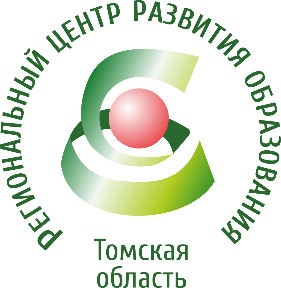 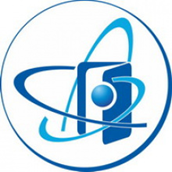 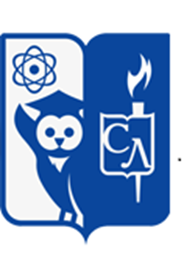 ДЕПАРТАМЕНТ ОБЩЕГО ОБРАЗОВАНИЯ ТОМСКОЙ ОБЛАСТИОБЛАСТНОЕ ГОСУДАРСТВЕННОЕ БЮДЖЕТНОЕ УЧРЕЖДЕНИЕ«РЕГИОНАЛЬНЫЙ ЦЕНТР РАЗВИТИЯ ОБРАЗОВАНИЯУправления образования Администрации, ЗАТО СеверскМуниципальное автономное учреждения, ЗАТО Северск «Ресурсный центр образования»Муниципальное бюджетное общеобразовательное учреждение «Северский лицей»Программа  XII открытых Интеллектуально-Творческих игр для учащихся лицеев и гимназий ЗАТО Северск, города Томска и Томской области, посвященных Дню лицея.22 октября 2022 г.групповой тур XII открытых Интеллектуально-Творческих Игр.ПРОГРАММА РАБОТЫ СЕКЦИИНАЧАЛЬНАЯ ШКОЛА.Секция 1. Решение творческой задачи.Тема: Осенние посиделки.Ведущий секции: Елисеева Елена Леонидовна.Эксперты: Соболева Вероника Анатольевна, Добрынина Ольга Борисовна, Корчуганова Елена Николаевна, Залюбовская Ирина Сергеевна, Кичигина Анастасия Сергеевна, Смирнова Лилия Фахурдиновна.Время выступления учащихся до 5 минут, вопросы до 3 минут.Возможна замена обучающихсяКритерии оценивания творческой задачиПРОГРАММА РАБОТЫ СЕКЦИИСРЕДНЯЯ ШКОЛАСекция 2. Решение творческой задачи.Ведущий секции: Липовка Вера ОлеговнаЭксперты: Смирнова Ирина Алексеевна, Остапенко Виталий Александрович, Иванова Наталья Анатольевна.Время выступления учащихся до 7 минут, вопросы до 3 минут.Возможна замена обучающихсяКритерии оценивания творческой задачиОбразец тезисного представленияРассматриваемый объект – картина (ФИО автора, название картины)Биографический план – рассказ об авторе произведения.Исторический план – время создания/ исторические события, повлиявшие на создание работы.Материаловедческий план – в какой технике и с помощью каких материалов создавалась картина.Общественный план – какую идею заложил автор в свою работу, как отреагировали современники на эту картину, какова её судьба сейчас.Этапы Время   Регламент работы 19.30 – 10.00 Рассылка заданий на электронную почту руководителя команды2.10.00Подключение к платформе ZOOM.Идентификатор конференции: 788 3256 2512Код доступа: 123Приветственное слово жюри. Представление задачи.310.15 – 11.15Работа в команде411.30Защита на платформе ZOOMИдентификатор конференции: 788 3256 2512Код доступа: 123№Образовательная организацияФамилия, имя участника игрРуководитель команды1.МБОУ «Самусьский лицей имени академика В.В.Пекарского»Команда «Радуга»Куцый Светлана 4 классШмаков Артём 4 классРомашова Дарья 4 классЧекалин Лев 3 классПопов Иван 3 классАнтоненко Юлия Борисовна, учитель начальных классовantonenkoyulia1978@mail.ru, Сергеева Т.И. 2.МБОУ «Северский лицей»Команда «Дети Солнца»Нечаева Алиса 3классПервушина Арина 3 классРыбалко Вика 3 классЕгорова Евдокия 2 классЕфремов Александр 4 классХиль Ярослав 4 классДобрынина Ольга Борисовна, Сметанина Лариса Ивановна,o_atlas@mail.ru 3.МБОУ Академический лицей имени Г. А. ПсахьеКоманда «Академики»Крикунов Кирилл 4 классКарху Ярослав 4 классОбрывкова Валерия	4 классМорару Иван	4 классГолдберг Ева	4 классКомпаниец Арсений	 3 классСавицкий Матвей 3 классЯкубович Егор 3 классСергун Кристина СергеевнаKristina.kostyk@mail.ru ,Чигирина Ирина Владимировнаirina_chigirina@mail.ru    4.НОУ «Католическая гимназия г. Томска»Команда Мозголина Устина 3 классСеменова Александра 3 классНовицкий Никита 3 классПерминов Андрей 3 классИвлев Александр 3 класс Богомолова Радослава 3 классНовикова Ольга Викторовнаo.v.novikova@sibmail.com  (основной адрес) tella1.1@yandex.ru  (резервный адрес) 5.МБОУ «Северская гимназия»Команда «Гимназисты»Проняева Дарья 3 классГринёв Андрей 2 классСавилова Ульяна 3 классПояркова Виктория 4 классРусская Анна 4 классКолодникова Ева 3 классЧуваковаЛарисаИвановна,Larisa_ch-va@mail.ru ,Мищенкова Валерия Андреевна,Саргина Кристина Романовна№ п/пКритерии оценивания задачиБаллыПредставление 1.Задание 1 «Рецепт»0-7Прислать фото страницы №2на почту o_atlas@mail.ru 2.Задание 2 «Печка-матушка»По 0,5 баллов за каждую сказку (до 3 баллов)По 1 за каждое правильное словоПрислать фото страниц №3-4на почту o_atlas@mail.ru 3.Задание 3 «Русская выпечка»0-10Прислать фото страницы №5на почту o_atlas@mail.ru 4.Задание 4 «Онлайн реклама» (четкость изложения, убедительность,культура речи полнота ответа на вопросынаглядность)0-5Приготовиться к защите на платформе ZOOMИтого0-32 и более5.Задание  5 «Оцените выступления других команд»Прислать фото страницы №8на почту o_atlas@mail.ru этапывремя Регламент работы19.30 – 10.00 Рассылка заданий на электронную почту руководителя команды2.10.00Подключение к платформе ZOOM.Идентификатор конференции: 768 9801 3689Код доступа: 123Приветственное слово жюри. Представление задачи.310.15 – 12.15Работа в команде412.30Защита на платформе ZOOMИдентификатор конференции: 768 9801 3689Код доступа: 123№Образовательная организацияФамилия, имя участника игрРуководитель команды1.МБОУ «Самусьский лицей имени академика В.В.Пекарского»Команда «Пик надежды»Ращинская Анастасия 8 классДраничникова 8 классЗамулина Виталина 8 классВершинин Никита 8 классЛатышев Никита 8 классАбросимов Сергей 8 классШварц Анна Владимировнаankaswrz@mail.ru 2.МБОУ «Северский лицей»Команда «Дети Солнца»Кириллов Иван 8 классФедотова Василиса 8 классАлексеева Полина 8 классШляпникова Василина 8 классРешетняк Варвара 7 классЯнченко Иван 7 классОстапова Марина Васильевна 3.МБОУ Академический лицей имени Г. А. ПсахьеКоманда Брытков Никита 7 классКислицына Екатерина 5 классАфанасьев Иван 5 классАндросов Артём 8 классБаркова Дарья 8 классСтоцкая Виктория 6 классВоробьева Карина 6 классГерасимова Светлана Александровнаgersa@aclic.ru 4.НОУ «Католическая гимназия г. Томска»КомандаДитенбир Марк 7 класс Захаревич Тимофей	7 класс	Кузнецов Ярослава	7 классБагреев Федор 7 класс 	Назырова Милана 7 класс	Пимонова София 7 класс 	Мамедова Нателла Мазахир гызыtella1.1@yandex.ru 5.МБОУ «Северская гимназия»Команда «Гимназисты»Котлевкий Дмитрий 8 классСухоруков Арсений 6 классПервушина Дарья 8 классЖижин Никита 7 классКозакова Дарья 8 классТимофеева Ева 8 классЧерепанова Наталья Васильевна, Яковлева Милена Анатольевнаmilena2469@mail.ru №Критерии оценивания задачиБаллы Оценка продукта Оценка продукта Оценка продукта 1Обоснование выбора объекта (личный интерес, связь с краеведением, эстетическая, историческая и др. значимость, другие основания для выбора)0-42Наличие четырех особенностей (1 балл за каждую особенность)0-43Умение тезисно излагать материал (1 балл за каждый тезис)0-44Разноплановость  представленного объекта0-45Оригинальность изложение материала, творческая самостоятельность0-4Оценка выступленияОценка выступления1Четкость изложения, убедительность0-22Культура речи 0-13Полнота ответа на вопросы0-24Наглядность, качество презентации0-25Поощрительный балл (по решению эксперта)0-1Итого  0 – 28 баллаИтого  0 – 28 баллаИтого  0 – 28 балла